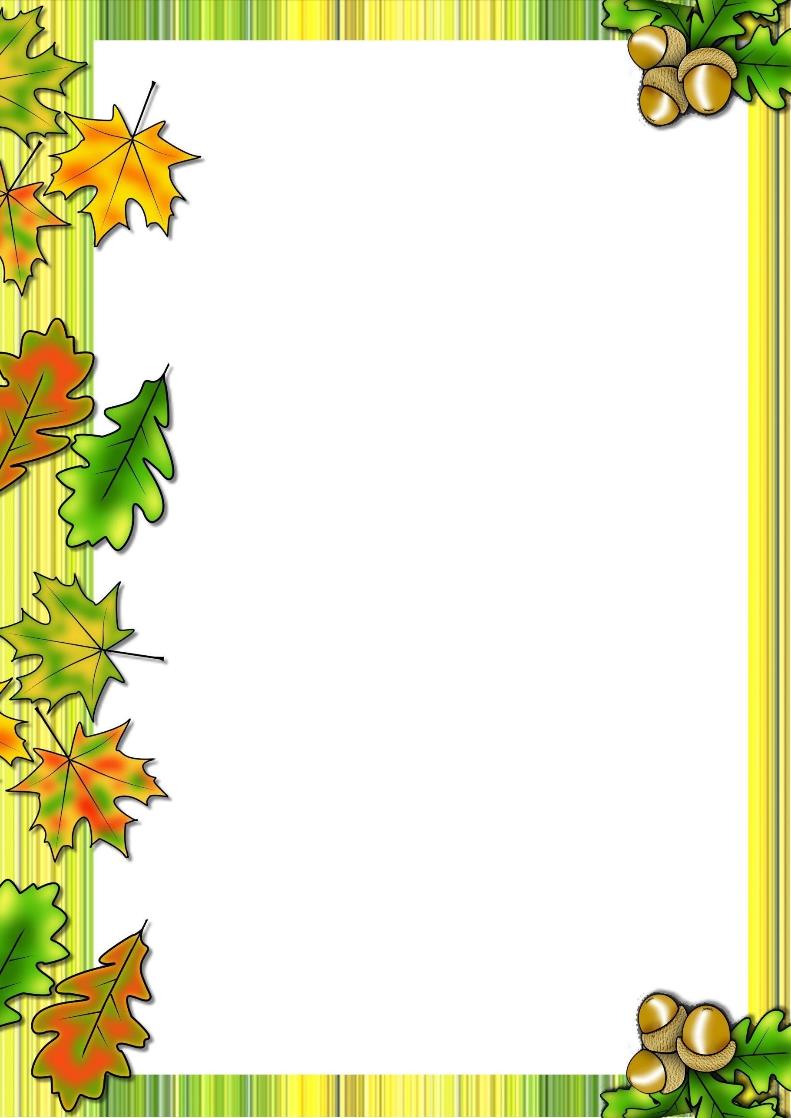 Муниципальное бюджетное дошкольное образовательное учреждение детский сад   № 8 «Звездочка»   Проект в группе раннего возраста        «Осень в гости к нам пришла»Подготовила  воспитательКомаристова О.М.ст. Егорлыкская2023 год
Осенний проект в группе раннего возрастаТема проекта: «Осень в гости к нам пришла».Актуальность:Часто взрослые забывают понаблюдать с ребенком, полюбоваться красотой мира природы, не поддерживают детскую любознательность. Именно ранний возраст – это самое благоприятное время для накопления представлений об окружающем мире. Необходимо не только показать детям, какой прекрасный мир их окружает, но и объяснить, почему нужно любить и беречь природу.Тип проекта: познавательно - творческий.Сроки реализации: краткосрочный проект (2 недели сентября с 13.09.2023г. – 27.09.2023г. Участники проекта: Дети, педагоги, родители.Возраст детей: группа раннего возраста.Цель проекта:Создание необходимых условий для знакомства детей с характерными признаками осени, развивать познавательную активность детей через совместную игровую деятельность экологического содержания.ЗАДАЧИ.Дать воспитанникам элементарные представления об осени (сезонные изменения в природе, одежде людей, на участке детского сада).Продолжать расширять представления воспитанников о сборе урожая, о некоторых овощах, фруктах, ягодах, грибах.Предварительная работа:- иллюстрационного материала по теме «Осень»: «Овощи», «Фрукты», «Грибы»;- Чтение русских народных сказок «Репка», «Вершки и корешки»;- Прослушивание песенок про осень;- Разучивание пальчиковой гимнастики «Мы капусту рубим, рубим…»План реализации проектаЭтапы проекта:Первый этап - подготовительный -Создание предметно-развивающей среды согласно теме проекта.-Подбор материала и оборудования для занятий, бесед, игр с детьми.-Подбор методической литературы по теме.-Сотрудничество с родителями: участие в выставке работ из природного материала, разучивание с детьми стихотворений об осени.Второй этап - основной Социально-коммуникативное развитие:Сюжетно-ролевые игры:
«Одень куклу на прогулку»«Научим куклу Катю раздеваться после прогулки»Дидактические игры:
«Найди такой же листик»
«Подбери лист»
«Какое время года»
«Что лежит в мешочке»«Когда это бывает?»«Что нам осень подарила?»Речевое развитие: Беседы:
«Время года – осень».«Когда на улице дождь, то…».
«Что мы видели по дороге в детский сад».Рассматривание картины «Осень»Рассматривание картины «Катя на прогулке»Чтение художественной литературы:
Я. Тайц «По грибы, по ягоды»
М. Пришвин «Листопад»
А. Плещеев «Осень наступила»
Н. Калинина «В лесу», «Осеннее»
И. Токмакова «Осенние листья»Физическое развитие
Подвижные игры:
«Раздувайся пузырь»
«Листопад»
« У медведя во бору»
«Поедем в лес»
«Птички и дождик».Пальчиковая гимнастика : «Вышел дождик погулять», «Листочки», «Капуста»Дыхательная гимнастика:»Сдуй листочек», «Сдуй капельку»
Познание:М/И «Собери листочек», «Иголки для ёжика»
Наблюдение «Как изменилась одежда людей»
Наблюдение «Какая сегодня погода»Наблюдение «Наши деревья»  «Художественно/эстетическое  развитие»Рисование: «Листочки танцуют», «Дождик – кап. Кап, кап…».Лепка: «Падают, падают листья…», «Вот ёжик, ни головы, ни ножек».Слушание муз. П. Чайковского «Осенью». «Дождик»; «Птичка» муз. М. РаухвергераРабота с родителями: Привлечение родителей к участию в изготовлении поделок по теме «Осенние фантазии» Консультации для родителей «Осенние прогулки с детьми».Заключительный этап: Продукт проекта Выставка детской коллективной работы «Осеннее дерево». Выставка поделок, выполненных родителями с детьми дома «Осенние фантазии». Праздник «Осенние встречи»Презентация «Золотая осень»Вывод:Многие дети умеют называть осенние природные явления, показывать их на иллюстрациях с изображением осени.У детей возникло желание отображать увиденное при помощи рисования, лепки.Дети стали чаще прибегать к активной речи, как средству общения и выражения своих чувствТак же, дети стали получать удовольствие от заботы об объектах как живой, так и неживой природы.Родители получили новые знания об некоторых методиках проведения целевых прогулок и применят полученные знания на практике.Литература:3. С. Н. Теплюк. Занятия на прогулке с малышами. Для работы с детьми 2-4 лет.4. В. В. Гербова. Занятия по развитию речи в первой младшей группе детского сада. 5.Д.Н.Колдина Лепка и рисование с детьми 2-3 года. Конспекты занятий. Издательство «Мозаика – Синтез»2007Пальчиковая гимнастика «Осень»:Осень, осень, - трем ладошки друг о другаПриходи! – по очереди сжимаем кулачкиОсень, осень, - трем ладошки друг о другаПогляди! – положить ладошки на щекиЛистья желтые кружатся, - движение ладонями сверху внизТихо на землю ложатся. – поглаживаем коленкиСолнце нас уже не греет, - по очереди сжимаем кулачкиВетер дует все сильнее, - разводим одновременно ручки в разные стороныК югу полетели птицы, - скрестить ручки и пошевелить пальчикамиДождик к нам в окно стучится. – стучим пальчиками по ладошкамШапки, куртки надеваем – делаем видИ ботинки обуваем – постучать ногамиЗнаем месяцы: - похлопать ладошками по коленкамСентябрь, и Октябрь, и Ноябрь. - кулак, ребро, ладонь«Осенние листья»Раз, два, три, четыре, пять, - загибаем пальчики, начиная с большогоБудем листья собирать. - сжимаем и разжимаем кулачкиЛистья березы, - загибаем пальчики, начиная с большогоЛистья рябины,Листики тополя,Листья осины,Листики дуба мы соберем,Маме осенний букет отнесем – пальчики «шагают» по столу.«Осень»Ветер северный подул, - подуть на пальцывсе листочки с липы сдул с-с-с – смахивать руками, будто сдувает листочкиПолетели, закружились и на землю опустились. - ладони зигзагами плавно опустить на столДождик стал по ним стучать кап-кап-кап – постучать пальцами по столукап-кап-кап – постучать пальцами по столу"Осень"Ветер северный подул: "С-с-с-с", (дуем)Все листочки с веток сдул...(пошевелить пальчиками и подуть на них)Полетели, закружились и на землю опустились (помахать ручками в воздухе)Дождик стал по ним стучать"Кап-кап-кап, кап-кап-кап!" (постучать пальцами правой руки по  ладошке левой руки)Град по ним заколотил,    (щепотью правой руки постучать по левой  ладошке)Листья все насквозь пробил. (постучать кулачком правой руки  по  левой ладошке) Снег потом припорошил, (плавные движения кистями рук вперёд-  назад) Одеялом их накрыл. (положить правую ладонь на левую)"Собираем листочки"Раз, два, три, четыре, пять, (загибаем пальчики, начиная с большого)Будем листья собирать. (сжимаем и разжимаем кулачки)Листья березы, (загибаем пальчики, начиная с большого)Листья рябиныЛистики тополя,Листья осины,Листики дуба мы соберём,Маме осенний букет отнесём. («шагаем» по столу средним и указательным пальцем)"Осень"Ветер по лесу летал, (делаем плавные, волнообразные движения кистями рук)Ветер листики считал:Вот дубовый, (загибаем по одному пальчику на обеих руках)Вот кленовый,Вот рябиновый резной,Вот с березки — золотой,Вот последний лист с осинки (спокойно укладываем ладони на коленочки)Ветер бросил на тропинку."Вышли пальчики гулять"Вышли пальчики гулять, (шагаем пальчиками по столу)Стали листья собирать, (собираем листики в ручку)Красный листик, Жёлтый листик,Будем их сейчас считать (хлопаем в ладоши)Сколько листиков собрали Раз, два, три, четыре, пять! (загибаем пальчики)Можно с ними поиграть (поднимаем руки вверх , делаем "фонарики")"Осень"  Солнышко греет уже еле-еле; (растопыриваем пальцы на обеих руках и соединяемладошки вместе, затем соединяем пальчики)  Перелётные птицы на юг улетели; (машем ручками. как крылышками)Голы деревья, пустынны поля, (разводим ручками) Первым снежком при накрылась земля. (плавно опускаем ручки вниз)Река покрывается льдом в ноябре – (сжимаем ручки в замок)Поздняя осень стоит на дворе. (разводим руками перед собой)"Ходит осень в нашем парке"Ходит осень в нашем парке, (пальчиками шагаем по столу)Дарит осень всем подарки: (показываем две ладошки сложенные вместе)Бусы красные – рябине, (загибаем поочередно пальчики)Фартук розовый – осине,Зонтик желтый – тополям,Фрукты осень дарит нам. (прикладываем обе ладошки к груди)"Листья осенние тихо кружатся"Листья осенние тихо кружатся, ( плавные движения кистями рук слева направо)Листья нам под ноги плавно ложатся ( плавно опускаем ручки вниз)И под ногами шуршат, шелестят, ( трем ладошки друг о друга)Будто опять   закружиться хотят. (поднимаем ручки вверх и плавно ими машем)"Осень"Снова осень наступает. (Касаться стола подушечками пальцев правой руки, начиная с большого.)И до следующей весны(Касаться стола подушечками пальцев левой руки, начиная с большого.)В птичьих стаях улетают(Касаться стола подушечками пальцев обеих рук, начиная с большого.)Ласточки, скворцы, грачи, лебеди и журавли.(Загибать пальцы на обеих руках по одному.)"Осень"Если листья пожелтели,(Последовательно соединять пальцы обеих рук с большими, начиная с мизинцев.)Дождь холодный моросит,(Соединять одноименные пальцы рук, начиная с больших.)Птицы к югу полетели,(Круговые движения кистями, «солнце».)Значит, осень к нам спешит.(«Домик».)"Осень, осень к нам пришла..."Осень, осень к нам пришла,
Дождь и ветер принесла.         (Дети стучат пальцем левой руки по ладони правой)
Кап-кап-кап, кап-кап-кап,
Дождь и ветер принесла.Пожелтел зеленый сад,
Листья кружатся, летят.                  (Трут ладонью о ладонь)
Шу-шу-шу, шу-шу-шу,
Листья кружатся, летят.Песни птичек не слышны,
Подождем их до весны.         (Кисти рук накрест, движения кистями рук вверх-вниз)
Чик-чирик, чик-чирик,
Подождем их до весны.Град по ним заколотил, листья все насквозь пробил, - постучать кулачками по столуснег потом припорошил, - плавные движения вперед-назад кистямиОдеялом их накрыл. - ладони прижать крепко к столу«Мы идем в осенний лес» (И. Михеева)Мы идем в осенний лес. - маршируем на местеА в лесу полно чудес! - разводим руки в стороны, «удивляемся»Дождь вчера в лесу прошел – потряхиваем ладонями обеих рукЭто очень хорошо. - хлопаем в ладошиБудем мы грибы искать – приставляем ладонь ко лбу, смотрят то в одну, то в другую сторонуИ в корзинку собирать. - сводят руки перед собой в «корзинку»Вот сидят маслята, - загибают по одному пальцу на обеих руках одновременно на каждое название грибочкаНа пеньке – опята,А во мху – лисички,Дружные сестрички. - делают манящие движения руками«Подосиновик, груздок, - грозят указательным пальцем правой рукиПолезайте в кузовок! – присесть, обнять себя рукамиНу, а ты, мухомор, - встаем, разводим руками в стороныУкрашай осенний бор!»НОД по ИЗО «Листопад»(первая младшая ) коллективная работаТема: Осеннее дерево.Задачи:	1. Поддерживать интерес к изобразительной деятельности2. Знакомство с нетрадиционной техникой рисования, отпечаток ладошкой3. Закрепления красного и желтого цвета4. Развивать моторику рук.Материал и оборудование:Гуашь в тарелке, ватман, влажные салфетки.Ход занятия:(дети сидят на ковре)Воспитатель: Здравствуйте ребята! Посмотрите в окошко, как на улице красиво! Солнце ярко светит и пока я к вам сегодня шла, очень много повстречала я красивых деревьев и кустарников с необычной окраской, разными листьями! И вам я сюрприз принесла! Показываю большой разноцветный букет из листьев.Стихотворение «Осень»Если на деревьях листья пожелтели,Если в край далекий птицы улетели,Если небо хмурое, если дождик льется,Это время года осенью зовется.Воспитатель: Ребята давайте вспомним: А какое сейчас время года?Дети: осень.Воспитатель: Листья на деревьях меняют окраску. Показываю букет из листьев. А ну-ка подскажите мне какого цвета у меня листики в букете?Дети: желтые, красные, зеленые, оранжевые.Воспитатель: правильно!Воспитатель: Сегодня ребята, я вам предлагаю стать волшебниками и создать самим красивое осеннее дерево.Пальчиковая игра:«Осень»Ветер по лесу летал, (Плавные, волнообразные движения ладонями)Ветер листики считал:Вот дубовый, (Загибают по одному пальчику на обеих руках)Вот кленовый,Вот рябиновый резной,Вот с березки - золотой,Вот последний лист с осинки (Спокойно укладывают ладони на стол)Ветер бросил на тропинку.Воспитатель: Дети у меня есть для вас еще один сюрприз (показываю дерево, нарисованное на ватмане). Ребята, что это?Дети: Дерево!Воспитатель: Правильно, а чего не хватает нашему дереву?Дети Листочков!Воспитатель: Правильно! Давайте подарим нашему волшебному дереву листочки (приглашаю детей за заранее сдвинутые столы и накрытые клеенкой).Дети встают с ковра одевают фартучки (с помощью воспитателя и помощника воспитателя) и содеяться за стол. Воспитатель кладет на стол ватман и крепит его бумажным скотчем. А теперь мы с вами начнем колдовать.Воспитатель окунает ладонь в краску и показывает детям, как сделать отпечатки ладошек, что бы получились листочки на дереве (воспитатель вытирает руки вл. салфеткой).Воспитатель: Дети, а давайте теперь вместе сделаем наше осеннее дерево, дети поочерёдно с помощью воспитателя делают отпечатки своих ладошек (помощник воспитателя сразу вытирает детям ручки вл. салфеткой).Воспитатель: Посмотрите, что у нас получилось? (Дерево) Правильно!А на деревьях что растут? (Листочки). А осенью листья, какого цвета? (красного, желтого, оранжевого, зеленого).Воспитатель: Молодцы ребята! Мне очень нравиться! Вы настоящие волшебники! А теперь пойдем мыть наши ручки, что бы они были чистыми.Задачи:1. Поддерживать интерес к изобразительной деятельности2. Знакомство с нетрадиционной техникой рисования, отпечаток ладошкой3. Закрепления красного и желтого цвета4. Развивать моторику рук.Материал и оборудование:Гуашь в тарелке, ватман, влажные салфетки.Ход занятия:(дети сидят на ковре)Воспитатель: Здравствуйте ребята! Посмотрите в окошко, как на улице красиво! Солнце ярко светит и пока я к вам сегодня шла, очень много повстречала я красивых деревьев и кустарников с необычной окраской, разными листьями! И вам я сюрприз принесла! Показываю большой разноцветный букет из листьев.Стихотворение «Осень»Если на деревьях листья пожелтели,Если в край далекий птицы улетели,Если небо хмурое, если дождик льется,Это время года осенью зовется.Воспитатель: Ребята давайте вспомним: А какое сейчас время года?Дети: осень.Воспитатель: Листья на деревьях меняют окраску. Показываю букет из листьев. А ну-ка подскажите мне какого цвета у меня листики в букете?Дети: желтые, красные, зеленые, оранжевые.Воспитатель: правильно!Воспитатель: Сегодня ребята, я вам предлагаю стать волшебниками и создать самим красивое осеннее дерево.Пальчиковая игра:«Осень»Ветер по лесу летал, (Плавные, волнообразные движения ладонями)Ветер листики считал:Вот дубовый, (Загибают по одному пальчику на обеих руках)Вот кленовый,Вот рябиновый резной,Вот с березки - золотой,Вот последний лист с осинки (Спокойно укладывают ладони на стол)Ветер бросил на тропинку.Воспитатель: Дети у меня есть для вас еще один сюрприз (показываю дерево нарисованное на ватмане). Ребята, что это?Дети: Дерево!Воспитатель: Правильно, а чего не хватает нашему дереву?Дети Листочков!Воспитатель: Правильно! Давайте подарим нашему волшебному дереву листочки(приглашаю детей за заранее сдвинутые столы и накрытые клеенкой).Дети встают с ковра одевают фартучки (с помощью воспитателя и помощника воспитателя) и содеяться за стол. Воспитатель кладет на стол ватман и крепит его бумажным скотчем. А теперь мы с вами начнем колдовать.Воспитатель окунает ладонь в краску и показывает детям, как сделать отпечатки ладошек, что бы получились листочки на дереве (воспитатель вытирает руки вл. салфеткой).Воспитатель: Дети, а давайте теперь вместе сделаем наше осеннее дерево, дети поочерёдно с помощью воспитателя делают отпечатки своих ладошек (помощник воспитателя сразу вытирает детям ручки вл. салфеткой).Воспитатель: Посмотрите, что у нас получилось? (Дерево) Правильно!А на деревьях что растут? (Листочки). А осенью листья, какого цвета? (красного, желтого, оранжевого, зеленого).Воспитатель: Молодцы ребята! Мне очень нравиться! Вы настоящие волшебники! А теперь пойдем мыть наши ручки, что бы они были чистыми.НОД по ИЗО (рисование гуашью)  «Осенние листья»Цель: Расширять представление детей об осенних явлениях в природе через художественное творчество.Задачи:1. Образовательная- продолжать учить знакомить детей с цветами: желтый, красный, зеленый: закреплять умение делать мазки;2. Развивающая- развивать мелкую моторику рук.- называть цвета – красный, желтый, зеленый3. Воспитательная- воспитывать аккуратность при пользовании гуашью, желание работать рядом, не мешая товарищу.- вызвать эмоциональный отклик на мощь ЕжикуМатериалы:- букет осенних листьев, игрушка-ёжик, бумага размером альбомного листа, гуашь зелёная, желтая, красная, кисти на каждого ребёнка, салфетки.Методические приёмы:-словестный,-игровая мотивация,-наглядный,-проблемная ситуация,-творческая деятельность детей.Предварительная работа:-наблюдение за листопадом на прогулке;-любование осенним букетом в группе-чтение художественной литературы об осени;-беседа по репродукциям разных художников;-заучивание стихотворения Токмаковой «Листопад»;-дидактическая игра «Признаки осени».Индивидуальная работа: помочь Владу З. и Владу Б. в изображении листопада способом прикладывания кисточки всем ворсом (мазок).ПЛАН:1. Игровой момент - В гости пришёл Ёжик.2. Рассказ о том, как и где Ежик зимует.3. Рассматривание осеннего букета.4. Рассматривание предметов для рисования (гуашь, кисточка).5. Показ воспитателем "приёма примакивания".6. Выполнение работ детьми.7. Анализ детских работ.8. Дети дарят свои работы Ёжику.9. Дети прощаются с Ёжиком.10. Итог.ХОД:1. Игровой моментВоспитатель - Ребята, вы слышите, к нам кто-то стучится? Посмотрите, кто же к нам пришёл? (появляется игрушка-ежик)Дети -Ёжик.Воспитатель -Давайте с ним поздороваемся.Дети и воспитатель -Здравствуй, Ёжик!Воспитатель - Ёжик, а почему ты такой грустный?(Воспитатель прикладывает мордочку ёжика к своему уху, создавая иллюзию того, что ёжик разговаривает).2. Рассказ о том, где и как Ежик зимуетВоспитатель -Ребята, Ёжик грустный от того, что не успел построить себе норку. Зимой он будет спать и чтобы ему было тепло и уютно ему нужно много листочков, чтобы укрыться от холода и снега в своей норке. Вы хотите помочь Ежику?Дети - Да!Воспитатель - Тогда я сейчас вам расскажу из чего ежик делает свою норку. Вы хотите узнать?Дети: -Да!Воспитатель:- Норку Ёжик строит из опавших листьев, и делает это осенью. А кто знает, какое сейчас время года?Дети - ОсеньВоспитатель -Правильно, осень. Посмотрите, какой осенний букет стоит у нас в вазе.(воспитатель подводит детей к букету из осенних листьев для рассматривания)3. Рассматривание осеннего букетаВоспитатель -Что это?Дети -Листочки.Воспитатель -Какие они?Дети -Разные, красивые, желтые. (разнообразные ответы детей)Воспитатель -Да, это листочки они красивые, яркие.-Давайте и мы нарисуем ежику много листочков.-Вы хотите нарисовать ежику много листочков?Дети -Да.Воспитатель:- Скажите, какого цвета листочки в нашем красивом осеннем букете?Дети:-красные, желтые, зеленыеВоспитатель:-Правильно, молодцы!4. Рассматривание предметов для рисования (гуашь, кисточка).Воспитатель - Посмотрите, что я приготовила.(показывает детям гуашь, кисточки,) Что это?Дети: - краски, кисточки (ответы детей)Воспитатель: -Для чего?Дети: -РисоватьВоспитатель:-Правильно, сегодня я хочу вам предложить нарисовать листочки для Ежика? Вы хотите?Дети: - Да!Воспитатель: - Давайте посмотрим какие краски я приготовила?(подводит детей к столам, где приготовлено все для рисования)Посмотрите и скажите, какого они цвета?Дети -(называют цвета) -Красная, желтая, зеленаяВоспитатель: - Молодцы, значит у нас листочки получаться разноцветные - красные желтые зеленые.-Какие у на получатся листочки?Дети (примерные ответы) - красные, желтые, зеленые, разноцветные5. Показ воспитателем "приёма примакивания".Воспитатель: - Молодцы! Как хорошо вы знаете цвета красок!- А теперь посмотрите, как можно нарисовать листочки(воспитатель показывает на примере одной краски)-Я беру в руки кисточку, обмакиваю ее в краску и посмотрю, есть ли на ней краска, затем приложу кисточку с краской на листок бумаги, затем еще раз, еще раз. Затем опять обмакну кисточку в эту же краску и еще нарисую много листочков. Сколько листочков у меня получилось.Дети: - Много.Воспитатель: - Какого цвета у меня листочки?Дети называю цвет -Желтые!Воспитатель: - Правильно, у меня много желтых листочков, а какие листочки вы хотите нарисовать?(дети называют цвета)Воспитатель:- Покажите мне как вы будите рисовать.(дети имитируют процесс рисования листочков сухой кисточкой)Воспитатель: -Молодцы, теперь я вижу, что вы все сможете нарисовать много листочков для Ежика.(на трех столах разные краски, воспитатель предлагает выбрать ту краску, которой он будет рисовать)Воспитатель: -Какие листочки, Владик хочет нарисовать? и т. д (дети еще раз называют выбранную краску и распределяются по рабочим местам.6. Выполнение работ детьми.Включается грамм запись "Времена года"7. Анализ детских работ.Воспитатель -Какие вы молодцы! Сколько красивых листочков нарисовали.Полина, какие листочки нарисовала ты? А у тебя Дима? Коля?Посмотрите, какая разноцветная поляна из листьев у нас получилась.Давайте покажем, как наши листочки летят и кружатся.(дети имитируют движения - кружатся, приседают)Воспитатель: -А тебе Ежик, нравится полянка с листочками?Ежик: -Да, понравились, они такие красивые, что у меня сразу поднялось настроение.8. Дети дарят свои работы Ёжику.Воспитатель: -Тогда мы сможем подарим тебе эти листочки. Ребята, а вы хотите подарить эти листочки Ежику?Дети: - Да!Ежик: -Спасибо ребятки, теперь я смогу построить себе норку.9. Дети прощаются с Ёжиком.Воспитатель:- Посмотрите, ребятки, как обрадовался Ежик, и я рада за вас, что мы смогли помочь Ежику, замечательная у него получиться норка.Давайте попрощаемся с Ежиком(Дети прощается с Ежиком)До свидания!\10. Итог:Воспитатель: -Ребятки, кто приходил к нам в гости?Дети: -Ежик!Воспитатель: -Что мы подарили Ежику?Дети: - ЛисточкиВоспитатель:-Какие листочкиДети -разные, разноцветные, желтые, красные, зеленые и т. п.Воспитатель:-А кто запомнил зачем Ежику листья?(ответы детей, если дети затрудняются воспитатель еще раз говорит, зачем Ежику листочки)Воспитатель: -Молодцы, ребятки, мне сегодня очень понравилось, как вы помогали Ежику! Рисунки у вас получились замечательные, вы так старалась, работали аккуратно. Молодцы!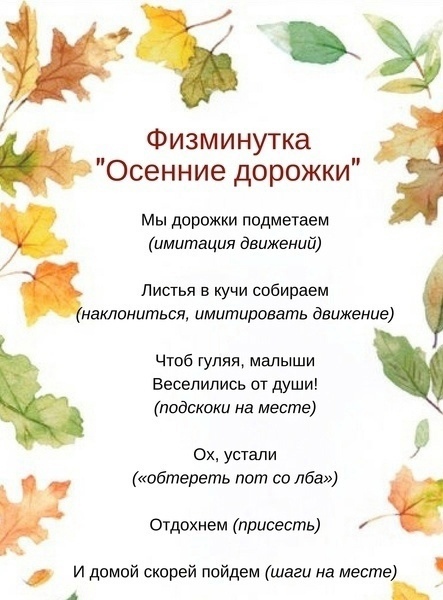 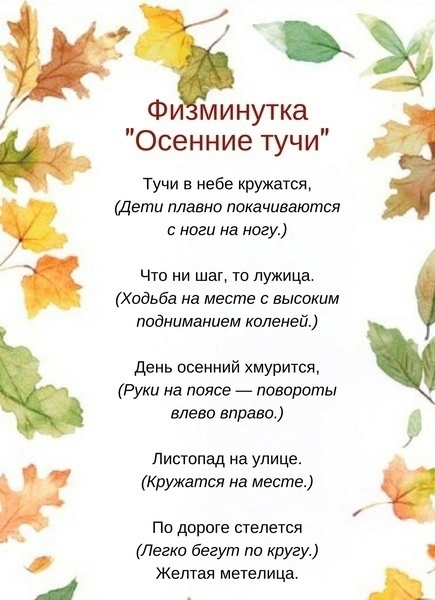 